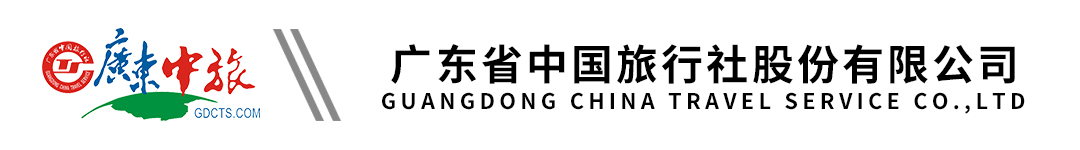 【新版-玩转海花岛】海南动车6天｜西岛｜亚特水族馆｜天涯海角｜亚龙湾玫瑰谷｜三亚亿恒夜市｜槟榔谷｜海南免税店行程单行程安排费用说明其他说明产品编号FG-20240501-D2出发地广东省-广州市目的地海南省-海口市-三亚市行程天数6去程交通动车返程交通动车参考航班◆去程参考发车时间：广州南-湛江西 07:00-12:00之间发车，具体班次 以实际出票为准。◆去程参考发车时间：广州南-湛江西 07:00-12:00之间发车，具体班次 以实际出票为准。◆去程参考发车时间：广州南-湛江西 07:00-12:00之间发车，具体班次 以实际出票为准。◆去程参考发车时间：广州南-湛江西 07:00-12:00之间发车，具体班次 以实际出票为准。◆去程参考发车时间：广州南-湛江西 07:00-12:00之间发车，具体班次 以实际出票为准。产品亮点★20人成团，30人以上派全陪，让您出行无忧★20人成团，30人以上派全陪，让您出行无忧★20人成团，30人以上派全陪，让您出行无忧★20人成团，30人以上派全陪，让您出行无忧★20人成团，30人以上派全陪，让您出行无忧天数行程详情用餐住宿D1广州南—湛江西-徐闻港—海口-海花岛早餐：X     午餐：X     晚餐：澄迈白莲鹅   儋州海花岛欧堡酒店（不指定主题）或不低于以上标准的备选酒店D2畅游海花岛早餐：酒店内     午餐：X     晚餐：X   儋州海花岛欧堡酒店（不指定主题）或不低于以上标准的备选酒店D3海花岛-三亚早餐：酒店内     午餐：团餐     晚餐：X   三亚佳亮/施顿/九里香/金荔湾/格林豪泰/伊来顺或不低于同标准的酒店D4三亚一地早餐：酒店内     午餐：团餐     晚餐：X   三亚佳亮/施顿/九里香/金荔湾/格林豪泰/伊来顺或不低于同标准的酒店D5三亚-海口早餐：酒店含早     午餐：团餐     晚餐：团餐   海口腾鹏/富鹏/禧福源/丽华/江湾/宗恒楼/佰士特/澄迈迎宾馆/格林豪泰或不低于同标准的酒店D6海口—徐闻码头—湛江西站—广州南站（海口—徐闻码头轮渡约1.5小时——湛江西站车程约1.5小时—广州动车约3小时）早餐：酒店含早（若早则打包）     午餐：X     晚餐：X   无费用包含1、交通：往返程往返动车/城轨票等（二等票），报名时请提供身份证复印件，动车票均为系统随机出票，故无法指定连座或指定同一车厢，敬请见谅！1、交通：往返程往返动车/城轨票等（二等票），报名时请提供身份证复印件，动车票均为系统随机出票，故无法指定连座或指定同一车厢，敬请见谅！1、交通：往返程往返动车/城轨票等（二等票），报名时请提供身份证复印件，动车票均为系统随机出票，故无法指定连座或指定同一车厢，敬请见谅！费用不包含1、合同未约定由组团社支付的费用（包括行程以外非合同约定活动项目所需的费用、游览过程中缆车索道游船费、自由活动期间发生的费用等）。1、合同未约定由组团社支付的费用（包括行程以外非合同约定活动项目所需的费用、游览过程中缆车索道游船费、自由活动期间发生的费用等）。1、合同未约定由组团社支付的费用（包括行程以外非合同约定活动项目所需的费用、游览过程中缆车索道游船费、自由活动期间发生的费用等）。预订须知一、报名参团须知，请认真阅读，并无异议后于指定位置签名确认：温馨提示1.出发时请务必携带有效证件！成人带身份证原件，小孩带户口本原件，外籍人士带护照原件，香港同胞带回乡证、退改规则本线路一经确认，退改将按实际损失扣款，敬请悉知，谢谢！报名材料提供有效证件，每人需各自提供一个联系电话。保险信息1.同一团种采用不同交通工具抵达目的地，回程根据动车时刻的前后顺序，分别送客人前往高铁站，后返广州的客人先在市区自由活动等候；